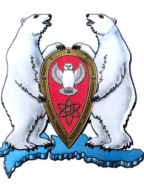 АДМИНИСТРАЦИЯ МУНИЦИПАЛЬНОГО ОБРАЗОВАНИЯ  ГОРОДСКОЙ ОКРУГ «НОВАЯ ЗЕМЛЯ»РАСПОРЯЖЕНИЕ«31» августа  2015 г.  № 139г. Архангельск-55Об открытии муниципального бюджетного дошкольного образовательного учреждения  Детского сада «Умка»В целях  обеспечения государственных гарантий прав граждан на получение общедоступного и бесплатного дошкольного образования, в соответствии с Федеральным законом от 06.10.2003 г. «Об общих принципах организации местного самоуправления в РФ» № 131-Ф3, на основании Акта о проверке готовности помещений муниципального бюджетного дошкольного образовательного учреждения Детского сада «Умка» к приему детей от  31 августа 2015 года, р а с п о р я ж а ю с ь:1. Открыть с 01 сентября 2015 года муниципальное бюджетное дошкольное образовательное учреждение Детский сад «Умка», расположенное по адресу:                             г. Архангельск-55 ул. Фомина д. 4.2. Руководителю МБДОУ Детский сад «Умка» Зыряновой С.В. представить на согласование распорядок работы МБДОУ  Детского сада «Умка».3. Контроль над исполнением настоящего распоряжения оставляю за собой.Глава муниципального образования                                                       	  Ж.К. Мусин